1IN THE FIRST JUDICIAL DISTRICT COURTOF THE STATE OF NEVADA IN AND FOR CARSON CITY4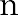 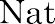 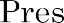 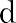 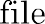 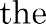 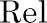 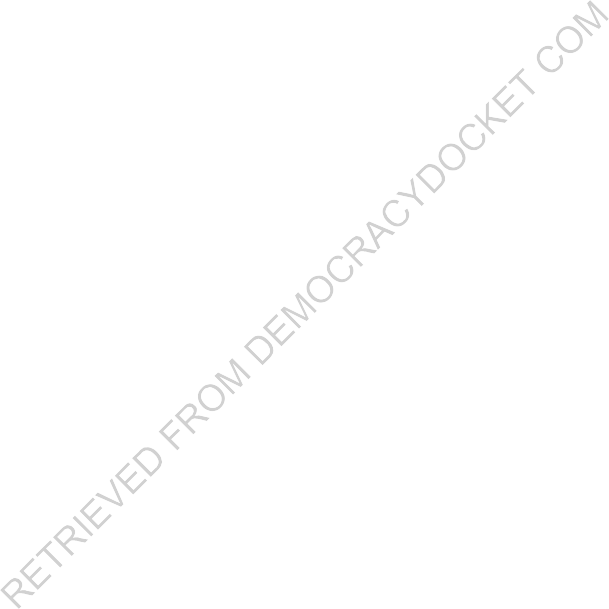 REPUBLICAN NATIONAL COMMITTEE; NEVADAREPUBLICAN PARTY; DONALD J.	TRUMP FOR PRESIDENT 2024, INC.; SCOTT JOHNSTON8V.FRANCISCO AGUILAR, in his official	capacity as Nevada Secretary of State; State of NEVADA; CARI-ANNBURGESS, in her official capacity as	the Washoe County Registrar of Voters; JAN GALASSINI, in herofficial capacity as the Washoe County	Clerk; LORENA PORTILLO, in her official capacity as the Clark CountyRegistrar of Voters; LYNN MARIEGOYA, in her official capacity a Clark County Clerk.18Case No.:Dept. No.:COMPLAINT FOR DECLARATORY AND INJUNCTIVE RELIEFArbitration Exemption: Declaratory and Injunctive	iefPlaintiffs Republica	ional Committee and the Nevada Republican Party,Donald J. Trump for	1 ent 2024, Inc., and Scott Johnston, by and throughundersigned counsel,	this Complaint against Francisco Aguilar, in his officialcapacity as Nevada Secretary of State; the State of Nevada; Cari-Ann Burgess, in herofficial capacity as the Washoe County Registrar of Voters; Jan Galassini, in herofficial capacity as the Washoe County Clerk; Lorena Portillo, in her official capacityas the Clerk County Registrar of Voters; and Lynn Marie Goya, in her official capacityas the Clark County Clerk; and allege as follows:NATURE OF THE CASE1.	Nevada law permits the counting of some ballots received by mail afterelection day, within time limits established by the Nevada legislature. This lawsuitseeks to enforce one critical component of Nevada's post-election day counting ofballots: the requirement that mail ballots received after election day but lacking apostmark are not counted, as set forth in NRS 293.269921(1)-(2).2.	This lawsuit is necessary because the Nevada Deputy Secretary of Statefor Elections recently testified that this key safeguard of Nevada law will be ignoredin upcoming elections and that mail ballots without a postmark will be counted ifreceived up to 3 days after election day. See Deputy Secretary of State for ElectionsMark Wlaschin, testimony before Nevada Advisory Committee on PerspiratoryDemocracy, April 23, 2024, available at 4/23/2024 - Secretary of State -Advisory Committee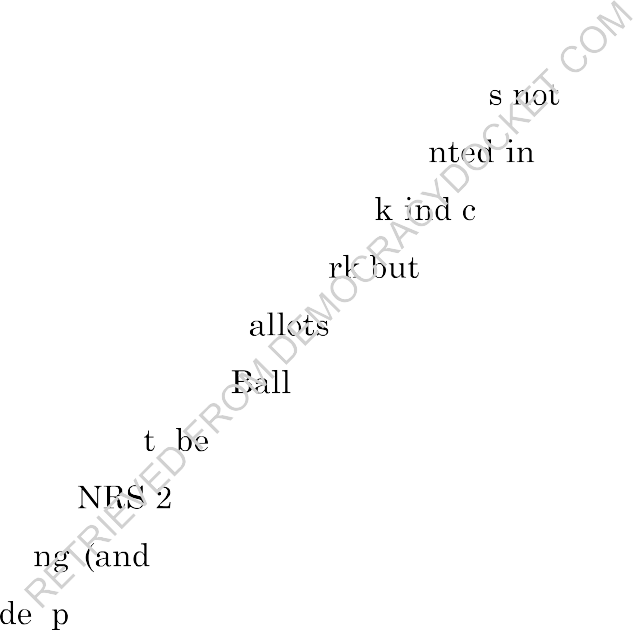 on Participatory Democracy - YouTube (starting at 1:30:09).3.	Counting non-postmarked mail ballots i	permitted by Nevada law,which allows late-arriving mail ballots to be couthe ballot is accompanied by a valid postmaronly two circumstances: (1) i ating it was mailed on or beforeelection day, or (2) the ballot has a postma	"the date of the postmark cannot bedetermined." Legibly postmarked b	are counted if received four days afterelection day. NRS 293.269921(1).	ots bearing postmarks with dates that areillegible or otherwise canno	determined are appropriately  given a shortertimeframe of three days.	93.269921(2).4.	In enacti	recently amending) section 293.269921, the Nevadalegislature has  ma	olicy judgments about which mail ballots received afterelection day may be counted. In closely contested elections (and all elections), caremust be taken to ensure that ballots cast after election day cannot be counted. Indeed,it is axiomatic to fair elections that once the time for voting has ended, no interestedparty can add new votes to the mix. The unfairness and opportunity for changing thevalid results of an election are self-evident.5.	Plaintiffs seek a declaration and injunction to ensure that Nevada voterswill have confidence that only those late-arriving mail ballots with evidence of havingbeen mailed on or before election day will be counted, as the Nevada legislatureintended when it required the presence of a postmark before such late-arriving mailballots may be counted.against a public officer, certain Defendants are located within the instant judicialdistrict, the acts complained of herein occurred within the i	ant judicial district,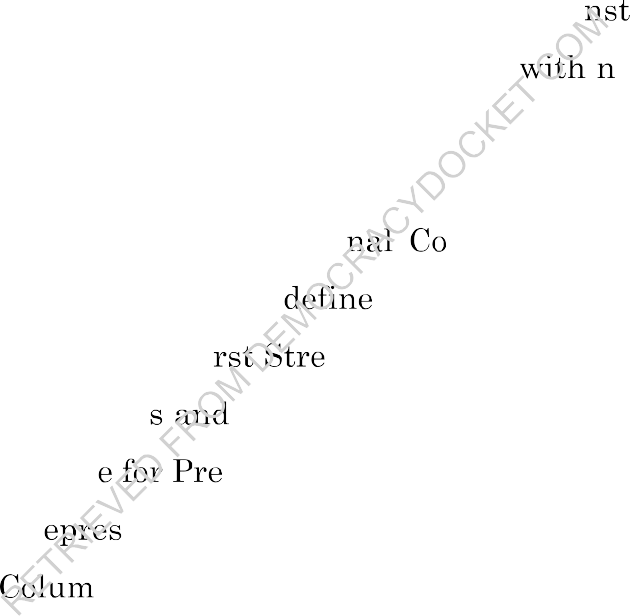 and the relief Plaintiff seeks would be granted from	1	the instant judicialdistrict.PARTIES8.	Plaintiff, the Republican  Natiocommittee of the  Republican Party, asmmittee (RNC), is the national d by 52 U.S.C. § 30101(14), with itsprincipal place of business at 310 Fi9.	The RNC organizewhich nominates a candidatet S.E., Washington, DC 20003.operates the Republican National Convention, sident and Vice President of the United States.10.	The RNC r	ents over 30 million registered Republicans in all 50states, the District of	bia, and the U.S. territories. It is comprised of 168 votingmembers  representing	state  Republican	Party  organizations,  including	threemembers who are registered voters in Nevada.11.	The RNC works to elect Republican candidates to state and federal officein Nevada. In the November 2024 general election, Republican candidates will appearon the ballot in Nevada for election to the Presidency, U.S. Senate, U.S. House ofRepresentatives, and state offices.12.	The RNC has  vital interests in protecting the ability of Republicanvoters to cast, and Republican candidates to receive, effective votes in Nevadaelections and elsewhere.13.	The RNC seeks to vindicate its own rights and represent the rights ofits members, affiliated voters, and candidates.14.	The RNC has a strong interest in ensuring that elections in which it andits candidates compete for votes are conducted in a legally structured competitiveenvironment.15.	The RNC devotes significant resources to mail-ballot-chasing operationsand election integrity activities, including post-election day activities, such asmonitoring the processing and counting of mail ballots. If non-postmarked ballotsreceived after election day are counted, the RNC will have to devote resources to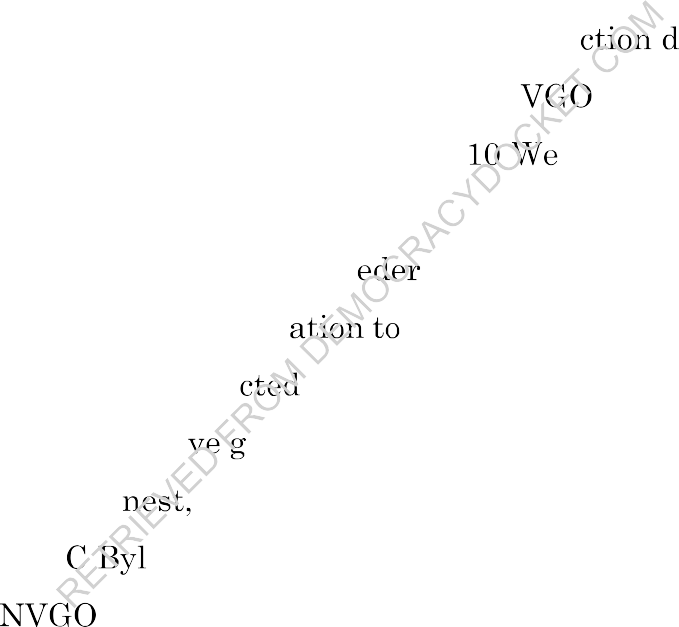 ascertaining and ensuring that only ballots mailed by ele	ay are counted.16.	Plaintiff  Nevada  Republican  Party  (N	P) is a political party mNevada with its principal place of business at 28	st Charleston Blvd. #69, LasVegas, NV 89102.17.	The NVGOP exercises its fspeech, assembly, petition, and associal and state constitutional rights of "provide the statutory leadership of theNevada Republican Party as diredevelop, and elect representatiin the Nevada Revised statutes," to "recruit, overnment at the national, state, and local levels,"and to "promote sound, hoand local levels." NRCand representative government at the national, state aws, art. II, §§1.A-1.C.18.	TheNevada.P represents over 550,000 registered Republican voters in19.	The NVGOP has the same interests as the RNC in vindicating its ownrights, preserving resources, and representing the rights of its  members, affiliatedvoters, and candidates.20.	Plaintiff Donald J. Trump for President 2024, Inc. (Trump Campaign) isthe principal committee for President Donald J. Trump's campaign for President withits headquarters in West Palm Beach, FL.21.	Donald J. Trump will be a candidate for President on the ballot for the2024 Nevada general election (by and through presidential and vice presidentialelectors) and is a Republican affiliated with the RNC and NVGOP.22.	The Trump Campaign has the same interests in this case as the RNCand NVGOP with respect to the candidacy of President Trump and seeks to vindicatethose interests in the same ways. The Trump Campaign intends to invest resourcesseeking voter support for the Nevada general election.23.	Plaintiff Scott Johnston is a 60-year resident of Nevada and a registeredNevada voter residing in Washoe County. He regularly votes in Nevada elections, andhe plans to vote in the November 2024 general election, including for U.S. President,Senate,  and  the  House  of  Representatives. Mr. Joh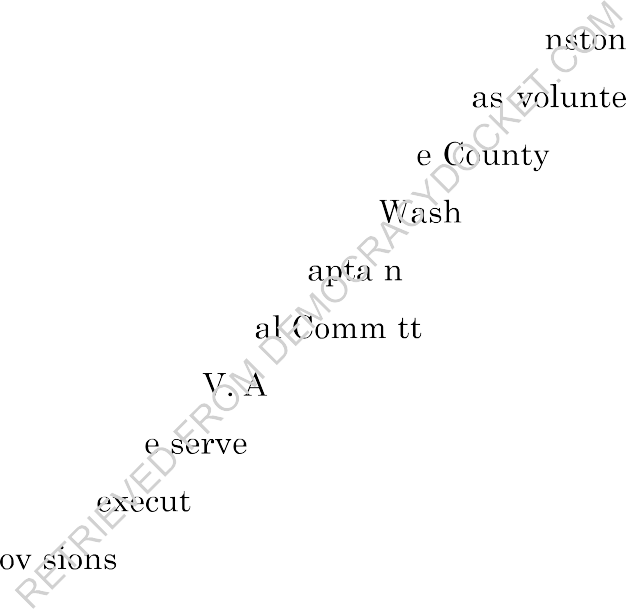 Republican, supports Republican candidates, and hRepublican Party. He is a member of the Washois registered as a ered on behalf of the Republican Party CentralCommittee, which is the governing body of theJohnston has also served as a precinct csince 2020, and a Nevada State Centroe County Republican Party. Mr.1	for the Galena Forest Estates area1  ee person since 2021.24.	Defendant Franciscosued in his official capacity. Hguilar is the Nevada Secretary of State and is s "as the Chief Officer of Elections" for Nevadaand "is responsible for the	ion and enforcement of the provisions of title 24 ofNRS and all other pr	1	of state and federal law relating to elections in" Nevada.NRS §293.124.25.	Defendant State of Nevada is a political jurisdiction and State of theUnited States.26.	Defendant Cari-Ann Burgess is the Registrar of Voters for WashoeCounty. She is the county's chief election officer and is responsible for "establish[ing]procedures for the processing and counting of mail ballots" in Washoe County. NRS293.269925(1); see id. 293.269911-.269937, 244.164. Defendant Burgess is sued in herofficial capacity.27.	Defendant Jan Galassini is the Washoe County Clerk. She is responsiblefor certifying the election results in Washoe County. NRS 293.393. DefendantGalassini is sued in her official capacity.28.	Defendant Lorena Portillo is the Registrar of Voters for Clark County.She is the  county's chief election officer and	is  responsible  for "establish[ing]procedures for the processing and counting of mail ballots" in Clark County. NRS293.269925(1); see id. 293.269911-.269937, 244.164. Defendant Portillo is sued in herofficial capacity.29.	Defendant  Lynn  Marie  Goya  is  the	Clark  County  Clerk.  She  isresponsible for certifying the  election results m Clark County. NRS 293.393.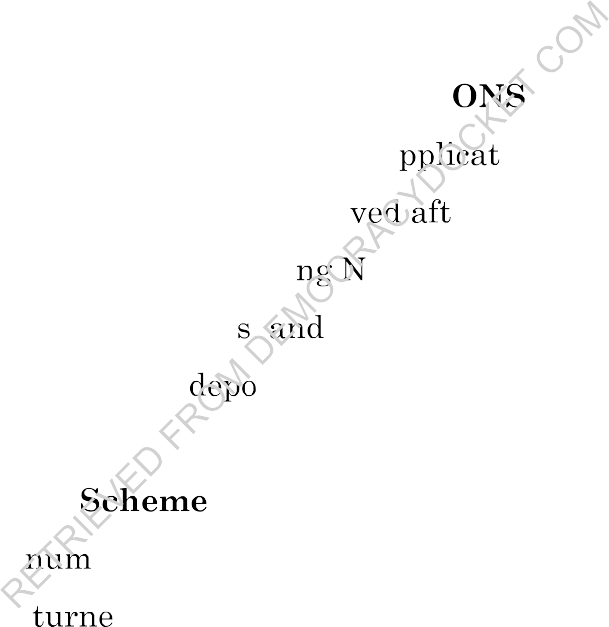 Defendant Goya is sued in her official capacity.GENERAL ALLEGATI30.	Nevada citizens rely on consistent afree and fair elections. How mail ballots receiion of election rules to ensure er election day are counted is anissue of critical importance for the upcomionly have confidence in the fairnesevada general election. The public will finality of the	election if Nevada lawrequiring ballots to be voted andfully enforced.A. Nevada Statutorysited in the mail on or before election day isfor Late-Arriving Mail Ballots.31.	There areA mail ballot may be reby mail.erous opportunities to vote in Nevada, including by mail. d in person, deposited in a ballot drop box, or returned32.	Nevada provides for mail ballots to be sent to all active registered voterswho do not opt out of receiving a ballot by mail, and Nevada includes postage pre­paid return envelopes for returning mail ballots.33.	Since 2020, Nevada law has provided that ballots returned by mail maybe counted provided there is evidence they were voted on or before election day butwere not received by the clerk and recorder until after election day. (Prior to 2020,Nevada law did not permit the counting of any  absent ballots received in the mailafter election day. See NRS 293.317 (2019)). These late-arriving ballots are subjectto strict limits, as would be expected for the counting of additional ballots receivedafter the election has been completed and the polls have closed.34.	Under Nevada law, "[l]n order for a mail ballot to be counted for anyelection, the ballot must be ... [m]ailed to the county clerk," "postmarked on or beforethe day of the election," and "[r]eceived by the clerk not later than 5 p.m. on the fourthday following the election." NRS 293.269921(1).35.	Nevada law further provides that "[i]f a mail ballot is received by mailnot later than 5 p.m. on the third day following the election and the date of the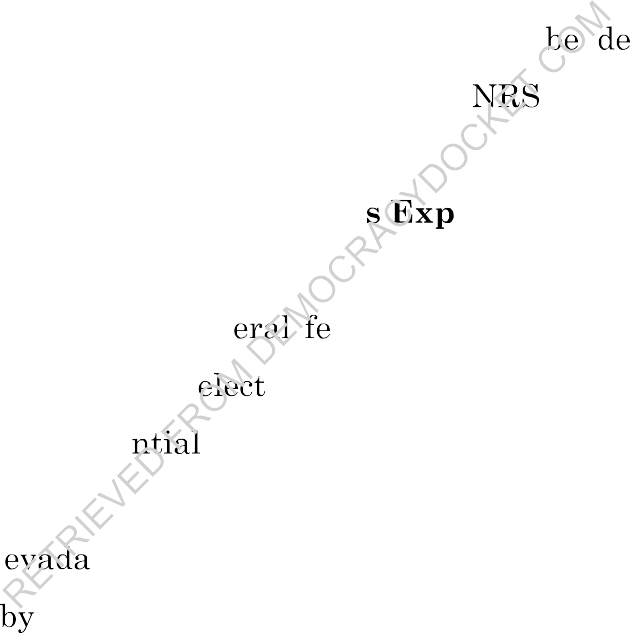 postmark cannot be determined, the mail ballot shall	emed to have beenpostmarked on or before the  day of the  election."	293.269921(2)  (emphasisadded).B. The 2024 Nevada General Election iMail Ballot Returnsected to have Substantial36.	Nevada will hold a genaddition to many local and statederal election on November 5, 2024. In ion matters, the general election will selectpresidential and vice preside	electors and elect Representatives and a U.S.Senator from the State.37.	Under N	law, mail ballots "postmarked on or before" November 5,2024, and "[r]eceived	the clerk not later than 5 p.m." on November 9, 2024, will becounted. NRS 293.269921(1).38.	Under Nevada law, postmarked mail ballots whose postmark date"cannot be determined" will be counted if received on or before 5 p.m. on November8, 2024. NRS 293.269921(2).39.	On April 23, 2024, the Deputy Secretary of State for Elections, MarkWlaschin,	testified	before	the	Nevada	Legislature's	Advisory	Committee	onParticipatory Democracy that Nevada's policy and practice is to count mail ballots"without a postmark" if they are received within three days of election day. SeeDeputy Secretary of State for Elections Mark Wlaschin, testimony before NevadaAdvisory  Committee  on  Perspiratory  Democracy,  April  23,  2024,  available  at4/23/2024 - Secretary of State - Advisory Committee on Participatory Democracy - YouTube(starting at 1:30:09).40.	The Secretary of State participates or sends a designee to participate inthe Advisory Committee on Participatory Democracy, which was created pursuant toNRS Chapter 225.41.	Upon	information	and	belief,	consistent	with	Deputy	SecretaryWlaschin's testimony, election officials in Nevada have counted and will continue to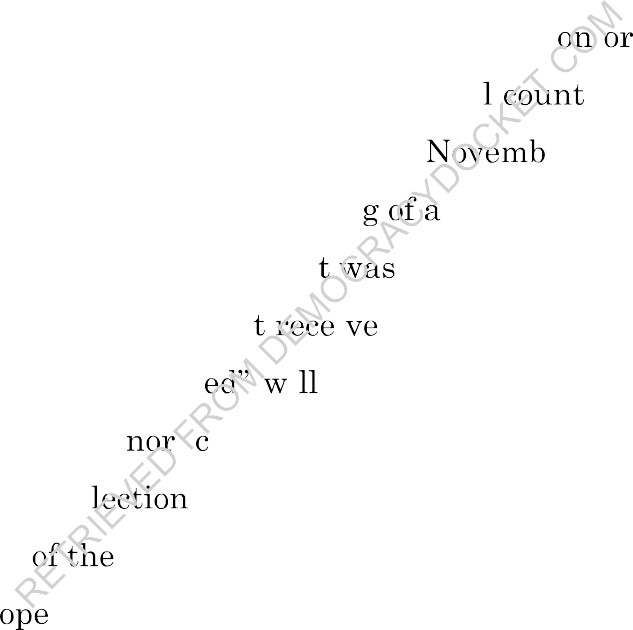 count mail ballots that lack a postmark and are received	before 5 p.m. on thethird day following the election. Election officials wil	mail ballots that lack apostmark and are received on or before 5 p.m. on	er 8, 2024.42.	Nevada law permits the countin	mail ballot received after electionday only if it bears a postmark indicating i	mailed on or before election day. Thelaw further provides that a mail hallo	1	dafter election day where "the date ofthe postmark cannot be determin	1	be counted if received within three daysafter election day. This mi	aveat to the law requiring mail ballots to bepostmarked on or before e	day applies where the mail ballot envelope has apostmark but the date	postmark cannot be determined. It does not apply whenthe mail ballot envel	lacks any postmark whatsoever.43.	USPS routinely delivers mail inside of three days within Nevada. Forexample, the online Service Standard Map for first class mail originating in any LasVegas zip code shows the letter will be delivered to the Clark County ElectionsDepartment within two days:261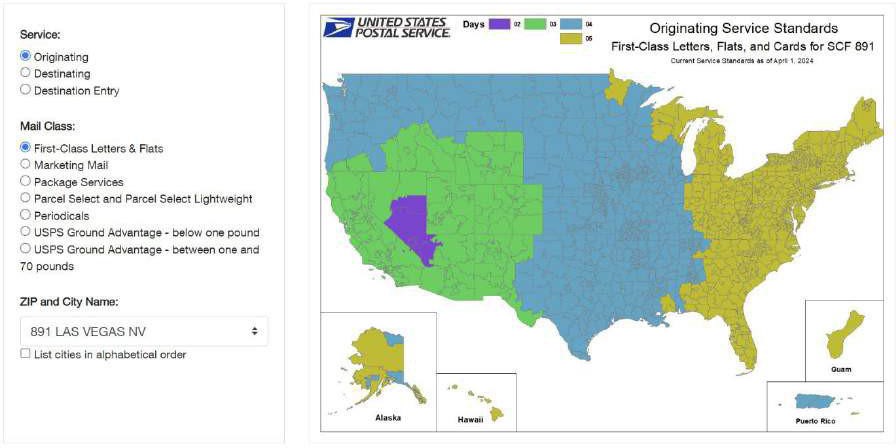 244.	It is therefore possible, if not proba	at mail ballots deposited in themail after election day could arrive at mail-	ot processing facilities within thethree-day	deadline,	and	under	Dep	ecretary	Wlaschin's erroneous	legalinterpretation, those  untimely  hallo	ould be counted if they do not bear apostmark.45.	A postmark is	d on mail received by the  U.S. Postal Service(USPS) and indicates w 1	PS office accepted the mail, including the state, zipcode, and date of m	often with markings indicating the postage has  beencanceled and cannot be reused.46.	Upon information and belief, some mail ballots will be received by Clarkand Washoe County election officials after election day which lack any postmark.C. Plaintiffs necessarily rely on Nevada's statutory ballot-countingregime.47.	The RNC, NVGOP, and Trump Campaign rely on provisions of Nevadalaw in conducting their campaigns, which include resources allocated to the post-election counting and certification processes.48.	For	example,	Nevada  law  guarantees	Plaintiffs  the	right  to  berepresented on county mail ballot central counting boards. See NRS 293.269929(2)("The voters appointed as election board officers for the mail ballot central countingboard must not all be of the same political party."). Nevada law also guarantees theright to observe the handling and counting of mail ballots. See NRS 293.269931(1);Nev. Admin. Code 293.322(3), (4); 356(1). Counting all ballots received within threedays after Election Day, including non-postmarked ballots, requires Plaintiffs andtheir members to divert more time and money to post-election mail ballot activities.See NRS 293.269931 (counting may continue up to "the seventh day following anelection").49.	In addition, late-arriving ballots without a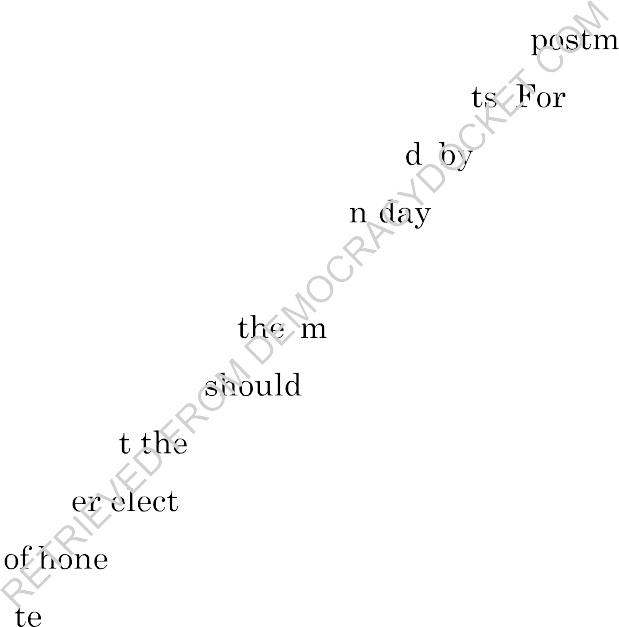 counting them dilutes the weight of timely, valid balloark are not valid, so instance, if 1,000 ballotsare mailed after election day and then countepostmark, the valid votes on or before electioof those 1,000 unlawfully counted ballots.Nevada because they lack a would be diluted by the counting50.	Any votes deposited inwould not be legally cast votes andail after the polls close on election day not be counted.51.	It is possible tha	results of a close election could be changed by thecounting of ballots cast aft	ion day.52.	Dilution	st votes, to any degree, by the counting of late-cast votesviolates the right to vo	and prevents the holding of a free and fair election.53.	Voting by mail is highly polarized by party, meaning the dilution of voteson account of late-arriving mail ballots directly and specifically harms Plaintiffs. Forexample, according to the MIT Election Lab, 46% of Democratic voters in the 2022General Election mailed in their ballots, compared to only 27% of Republicans.Charles Stewart III, How We Voted in 2022, at  10 https://perma.cc/444Z-58ZY.Accordingly,	late-arriving	mail	ballots	that	are	counted	will	tend	todisproportionately favor Democrat candidates.54.	In Nevada, voting by mail is even more polarized by party. For example,m  Nevada's 2020 general election, 60.3% of Democratic voters voted by mail,compared to just 36.9% of Republican voters. See Nev. Sec'y of State, 2020 GeneralElection Turnout, https://perma.cc/Z6F3-SM4N. Likewise in	the	2022 generalelection, 61.3% of Democrats and just 40% of Republicans voted by mail. See Nev.Sec'y of State, 2022 General Election Turnout, https://perma.cc/N7G7-RUQ9.55.	Moreover, mail ballots from Democrat affiliated voters frequently arrivelate, in part because "Democratic get-out-the-vote drives-which habitually occurshortly before election day-may delay maximum Democratic voting across-the­board, and produce a 'blue shift' in late mail ballots." Ed Kil ore, Why Do the Last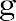 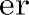 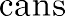 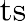 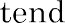 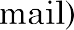 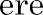 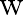 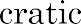 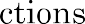 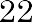 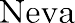 Votes	Counted	Skew	Democratic?,	Intelligenc	(Aug.	10,	2020),https://perma.cc/R78D-3Q58. Indeed, "even if Repub i	and Democrats voted inperson and by mail at identical levels, Democra	to vote later, which in turn(particularly in elections with heavy voting by	means early Republican leads inclose races could be fragile." Id.56.	Indeed, data from the	Secretary of State's office and  countyelection offices indicates that thballots from registered Demo2020 and 2022 general eleere approximately 50% more late-arriving voters than registered Republican voters in the57.	In the 20	da election for U.S. Senate, media reported that late-arriving mail ballots	avored the Democrat and helped swing the final electionresults. See Jacob Solis, Cortez Masto defeats Laxalt in Senate race, securing majorityfor Democrats, Nov. 12, 2022 The Nevada Independent, available at Cortez Masto defeatsLaxalt in Senate race, securing majority for Democrats - The Nevada Independent ("Cortez Masto'sdelayed victory became clear late Saturday after the extended process of countingmail ballots submitted through the postal service and drop boxes through ElectionDay.... Though Laxalt had led Cortez Masto by as much as 23,000 votes on themorning following Election Day, remaining mail ballots counted in urban countiesthrough this week have favored Cortez Masto by upwards of a 2-to-1 margin, erasingLaxalt's lead by thousands of votes with every update of the count.")58.	In  the	Nevada  2024  primary  elections,  Democrat  affiliated  votersdisproportionately voted by mail as compared to Republican affiliated voters. Officeof Nev. Sec'y of State, 2024 Presidential Preference Primary Turnout: CumulativePresidential	Preference	Primary	Election	Turnout  -	Final	(Feb.	20,	2024),perma.cc/7USY-5NMY.  There  were  also  more  Democrat  affiliated  mail  ballotsrejected for not being returned correctly. See Office of Nev. Sec'y of State, 2024Presidential Preference Primary Turnout: Mail Ballot Information -  CumulativeTotals (Feb. 20, 2024), perma.cc/7NTN-JV6L.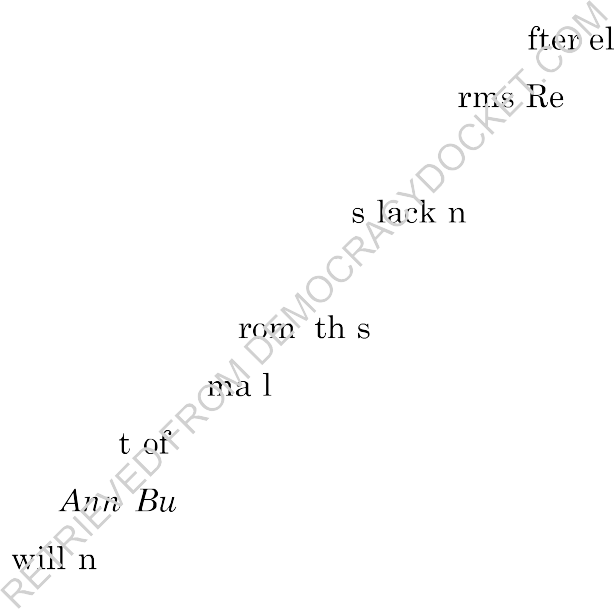 59.	Accordingly, counting mail ballots received a	ection day which lackany postmark specifically and disproportionately ha	publican candidates andRepublican voters.60.	Harm from counting mail ballot	1  g a postmark that are receivedafter election day is irreparable.61.	Separate and distinct f	1	lawsuit, Plaintiffs have challengedNevada's counting of late-arriving	1  ballots as violating federal law in the U.S.District Court for the Distric	Nevada in a case captioned, Republican NationalCommittee et al. v. Cari-	rgess, et al, No. 24-cv-00198 (D. Nev.). That caseremains pending and	ot impact the state law issues raised in this complaint.Should the federal court issue relief  that impacts the  administration of NRS293.269921(2), Plaintiffs will promptly notify the Court.FIRST CAUSE OF ACTION(Declaratory Judgment)62.	The preceding paragraphs are incorporated by reference.63.	The Plaintiffs seek declaratory relief that mail ballots received afterelection day which lack a postmark shall not be counted.64.	The Court has the authority to declare rights, status and other legalrights of the  parties, regardless of whether further relief could be had.65.	The facts and issues presented constitute a justiciable controversy, inwhich the Plaintiffs assert a legally protected interest.66.	The controversy is ripe for determination.67.	Plaintiffs are entitled to relief under NRS 30.010 m the  form of adeclaration that says:a. Nevada law prohibits the counting of all mail ballots received afterelection day which lack a postmark; andb.  Nevada law prohibits the counting of all  mail ballots received afterelection day which do not bear evidence indicatin	they were mailed on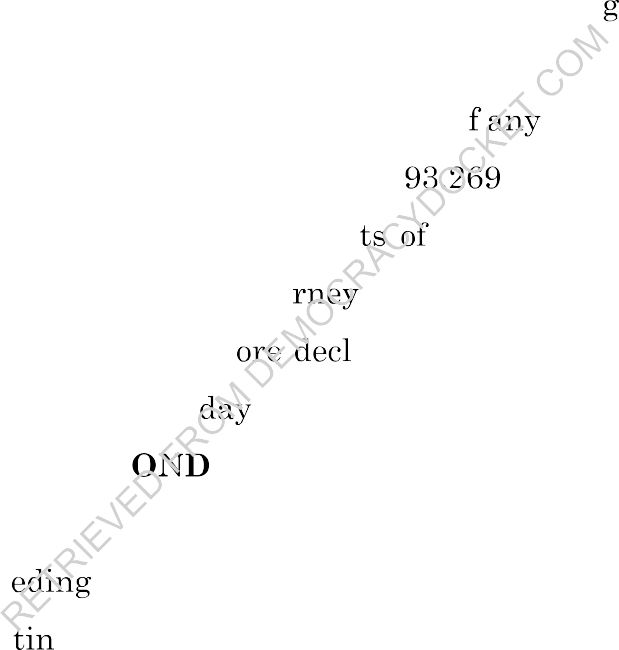 or before election day.68.	For the foregoing reasons, the counting o	mail ballots received afterelection day that lack a postmark violates NRS 2	921(1)-(2).69.	Consistent with the requiremen	NRS 233B.110(3), Plaintiffs willserve a copy of the Complaint on the Atto	General.70.	The Court should theref	are the policy and practice of countingmail ballots received after election	that lacks a postmark to be invalid.SEC	CAUSE OF ACTION(Injunctive Relief)71.	The prec	paragraphs are incorporated by reference.72.	The coun	g of mail ballots received after election day which lack apostmark threatens to immediately deprive Petitioners and Petitioners' members ofthe rights with respect to a fair election conducted in compliance with Nevada law.73.	Plaintiffs and Plaintiffs' members have no adequate remedy at law.74.	Without injunctive relief, Plaintiffs and Plaintiffs' members will sufferirreparable harm for which compensatory damages are inadequate.75.	The	RNC	and	NVGOP,	the	Trump	Campaign,	their	members,supporters, and voters, and Mr. Johnston have a significant interest in preventingharm that will be created in the upcoming elections by counting mail ballots receivedafter election day which lack a postmark.76.	Courts have authority "whenever necessary and proper" to grant further"relief based on a declaratory judgment or decree," including injunctive relief. NRS30.100. Thus, an injunction can pair with a declaratory judgment under NRS233B.110." Smith v. Bd. of Wildlife Comm'rs, 461 P.3d 164, (Nev 2020) (unpublished);Aronoff	v.  Katleman,	75	Nev.	424,	432	(Nev.	1959)	("[U]nder	appropriatecircumstances, a declaratory judgment may be coupled with injunctive relief.").77.	Permanent injunctive relief is appropriate to protect voters rights to a"uniform, statewide standard for counting and recounting all votes accurately." Nev.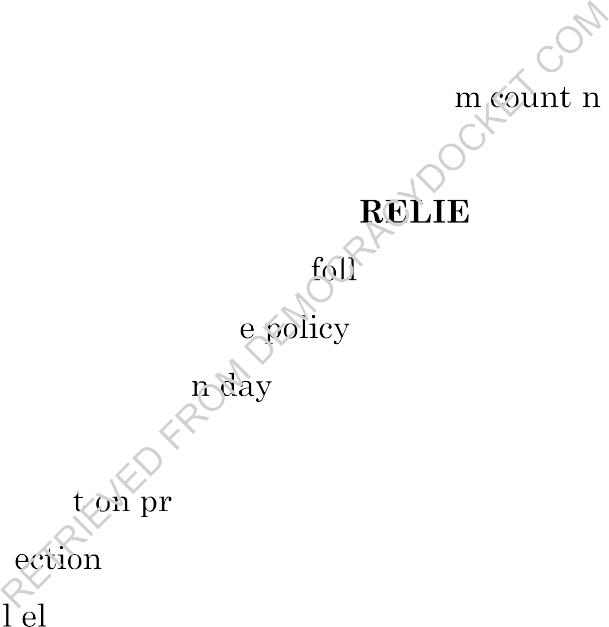 Const. art. 2 S lA(l0); See also NRS S 293.2546 (5).78.	The Court should enjoin Defendants fro	1 g mail ballots receivedafter election day which lack a postmark.PRAYER FOR	FWHEREFORE, Plaintiff prays for the	owing relief:A. A declaratory judgment that th	and practice of counting of mailballots received after electio	that lack a postmark violates NRS293.269921(1)-(2);B. A permanent injunc i	ohibiting Defendants from counting mail ballotsreceived after el	day that lack a postmark, including for the November5, 2024, genera	ection;C. Plaintiffs' reasonable costs and expenses of this action, including attorneys'fees; andD. All other further relief that Plaintiffs may be entitled to. 25262728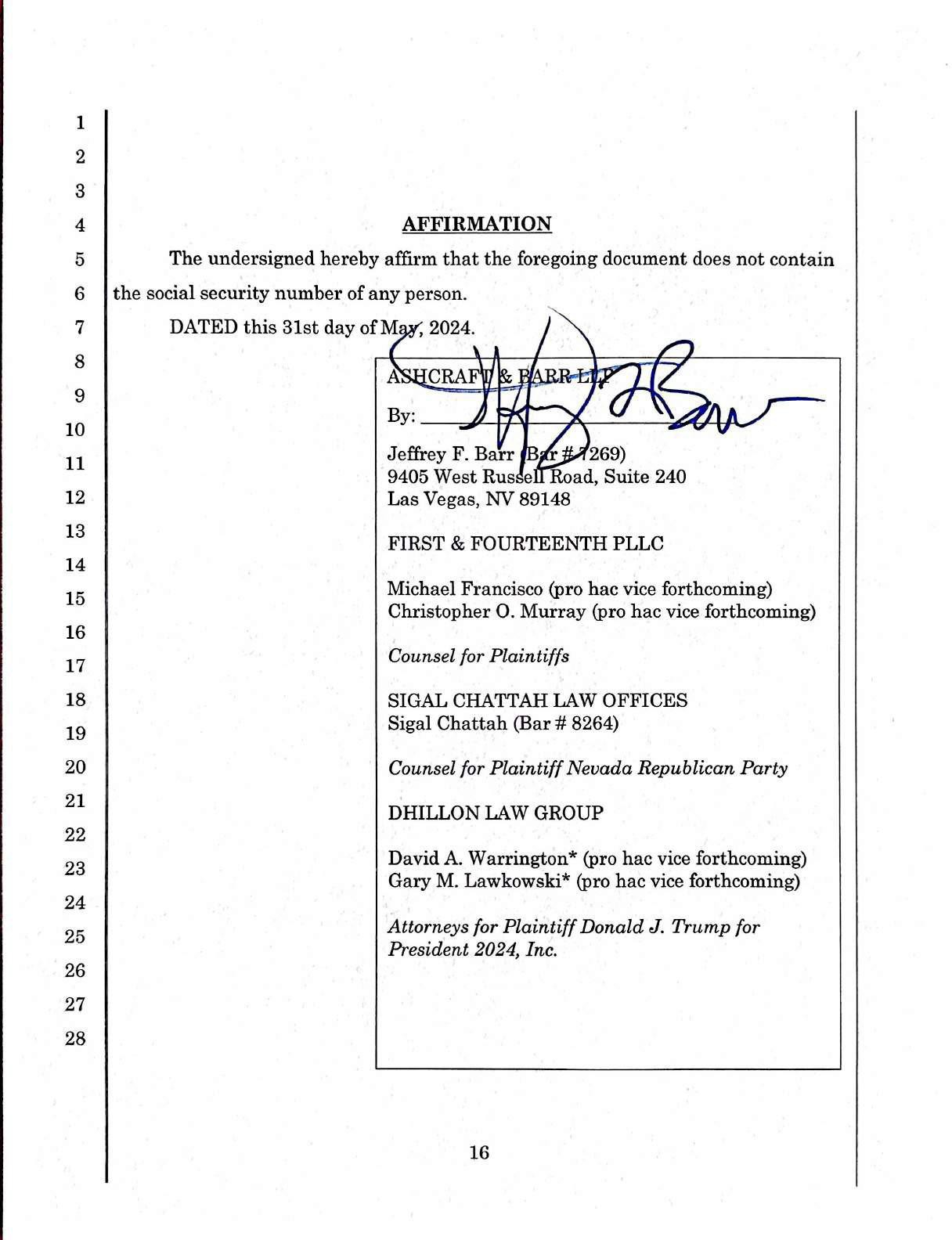 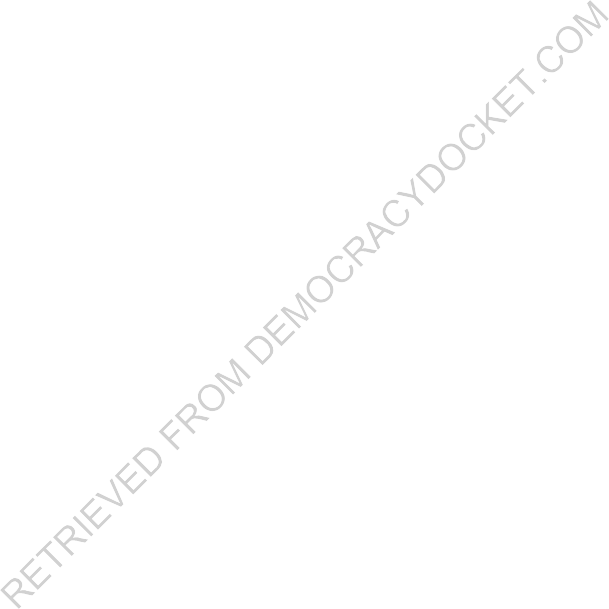 4JURISDICTION AND VENUE56.This Court has jurisdiction to hear Plaintiffs' claims and to grant6declaratoryand injunctive relief pursuant to NRS 295.061, 30.030, 30.040, and733.010.87.Venue is proper under NRS 13.020 and 13.040 because this action is